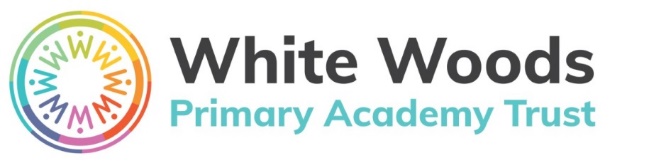 For Office Use OnlyApplication referenceFor Office Use OnlyDate receivedFor Office Use OnlyInvite for interviewYes No WWPAT is committed to safeguarding and promoting the welfare of children and young people and expects all staff and volunteers to share this commitment.WWPAT is committed to safeguarding and promoting the welfare of children and young people and expects all staff and volunteers to share this commitment.WWPAT is committed to safeguarding and promoting the welfare of children and young people and expects all staff and volunteers to share this commitment.WWPAT is committed to safeguarding and promoting the welfare of children and young people and expects all staff and volunteers to share this commitment.WWPAT is committed to safeguarding and promoting the welfare of children and young people and expects all staff and volunteers to share this commitment.WWPAT is committed to safeguarding and promoting the welfare of children and young people and expects all staff and volunteers to share this commitment.WWPAT is committed to safeguarding and promoting the welfare of children and young people and expects all staff and volunteers to share this commitment.WWPAT is committed to safeguarding and promoting the welfare of children and young people and expects all staff and volunteers to share this commitment.WWPAT is committed to safeguarding and promoting the welfare of children and young people and expects all staff and volunteers to share this commitment.WWPAT is committed to safeguarding and promoting the welfare of children and young people and expects all staff and volunteers to share this commitment.WWPAT is committed to safeguarding and promoting the welfare of children and young people and expects all staff and volunteers to share this commitment.WWPAT is committed to safeguarding and promoting the welfare of children and young people and expects all staff and volunteers to share this commitment.WWPAT is committed to safeguarding and promoting the welfare of children and young people and expects all staff and volunteers to share this commitment.WWPAT is committed to safeguarding and promoting the welfare of children and young people and expects all staff and volunteers to share this commitment.WWPAT is committed to safeguarding and promoting the welfare of children and young people and expects all staff and volunteers to share this commitment.Please note that providing false information will result in the application being rejected, withdrawal of any offer of employment, summary dismissal if you are in post, and possible referral to the police.  Please note that checks may be carried out to verify the contents of your application form. All appointments are subject to a pre-employment medical check and a six-month probationary period. In the first instance, please complete and submit the application form electronically to enquiries@sqp.wwpat.org. Alternatively, a hardcopy of the application form can be completed in black ink or type and submitted addressed to Swinton Queen Primary School, Queen Street, Swinton, S64 8NE. Please note to enable us to compare candidates fairly, this application form is the only document we consider when we shortlist applications. As such, please do not send a CV, written references, examples of work or other information.Please note that providing false information will result in the application being rejected, withdrawal of any offer of employment, summary dismissal if you are in post, and possible referral to the police.  Please note that checks may be carried out to verify the contents of your application form. All appointments are subject to a pre-employment medical check and a six-month probationary period. In the first instance, please complete and submit the application form electronically to enquiries@sqp.wwpat.org. Alternatively, a hardcopy of the application form can be completed in black ink or type and submitted addressed to Swinton Queen Primary School, Queen Street, Swinton, S64 8NE. Please note to enable us to compare candidates fairly, this application form is the only document we consider when we shortlist applications. As such, please do not send a CV, written references, examples of work or other information.Please note that providing false information will result in the application being rejected, withdrawal of any offer of employment, summary dismissal if you are in post, and possible referral to the police.  Please note that checks may be carried out to verify the contents of your application form. All appointments are subject to a pre-employment medical check and a six-month probationary period. In the first instance, please complete and submit the application form electronically to enquiries@sqp.wwpat.org. Alternatively, a hardcopy of the application form can be completed in black ink or type and submitted addressed to Swinton Queen Primary School, Queen Street, Swinton, S64 8NE. Please note to enable us to compare candidates fairly, this application form is the only document we consider when we shortlist applications. As such, please do not send a CV, written references, examples of work or other information.Please note that providing false information will result in the application being rejected, withdrawal of any offer of employment, summary dismissal if you are in post, and possible referral to the police.  Please note that checks may be carried out to verify the contents of your application form. All appointments are subject to a pre-employment medical check and a six-month probationary period. In the first instance, please complete and submit the application form electronically to enquiries@sqp.wwpat.org. Alternatively, a hardcopy of the application form can be completed in black ink or type and submitted addressed to Swinton Queen Primary School, Queen Street, Swinton, S64 8NE. Please note to enable us to compare candidates fairly, this application form is the only document we consider when we shortlist applications. As such, please do not send a CV, written references, examples of work or other information.Please note that providing false information will result in the application being rejected, withdrawal of any offer of employment, summary dismissal if you are in post, and possible referral to the police.  Please note that checks may be carried out to verify the contents of your application form. All appointments are subject to a pre-employment medical check and a six-month probationary period. In the first instance, please complete and submit the application form electronically to enquiries@sqp.wwpat.org. Alternatively, a hardcopy of the application form can be completed in black ink or type and submitted addressed to Swinton Queen Primary School, Queen Street, Swinton, S64 8NE. Please note to enable us to compare candidates fairly, this application form is the only document we consider when we shortlist applications. As such, please do not send a CV, written references, examples of work or other information.Please note that providing false information will result in the application being rejected, withdrawal of any offer of employment, summary dismissal if you are in post, and possible referral to the police.  Please note that checks may be carried out to verify the contents of your application form. All appointments are subject to a pre-employment medical check and a six-month probationary period. In the first instance, please complete and submit the application form electronically to enquiries@sqp.wwpat.org. Alternatively, a hardcopy of the application form can be completed in black ink or type and submitted addressed to Swinton Queen Primary School, Queen Street, Swinton, S64 8NE. Please note to enable us to compare candidates fairly, this application form is the only document we consider when we shortlist applications. As such, please do not send a CV, written references, examples of work or other information.Please note that providing false information will result in the application being rejected, withdrawal of any offer of employment, summary dismissal if you are in post, and possible referral to the police.  Please note that checks may be carried out to verify the contents of your application form. All appointments are subject to a pre-employment medical check and a six-month probationary period. In the first instance, please complete and submit the application form electronically to enquiries@sqp.wwpat.org. Alternatively, a hardcopy of the application form can be completed in black ink or type and submitted addressed to Swinton Queen Primary School, Queen Street, Swinton, S64 8NE. Please note to enable us to compare candidates fairly, this application form is the only document we consider when we shortlist applications. As such, please do not send a CV, written references, examples of work or other information.Please note that providing false information will result in the application being rejected, withdrawal of any offer of employment, summary dismissal if you are in post, and possible referral to the police.  Please note that checks may be carried out to verify the contents of your application form. All appointments are subject to a pre-employment medical check and a six-month probationary period. In the first instance, please complete and submit the application form electronically to enquiries@sqp.wwpat.org. Alternatively, a hardcopy of the application form can be completed in black ink or type and submitted addressed to Swinton Queen Primary School, Queen Street, Swinton, S64 8NE. Please note to enable us to compare candidates fairly, this application form is the only document we consider when we shortlist applications. As such, please do not send a CV, written references, examples of work or other information.Please note that providing false information will result in the application being rejected, withdrawal of any offer of employment, summary dismissal if you are in post, and possible referral to the police.  Please note that checks may be carried out to verify the contents of your application form. All appointments are subject to a pre-employment medical check and a six-month probationary period. In the first instance, please complete and submit the application form electronically to enquiries@sqp.wwpat.org. Alternatively, a hardcopy of the application form can be completed in black ink or type and submitted addressed to Swinton Queen Primary School, Queen Street, Swinton, S64 8NE. Please note to enable us to compare candidates fairly, this application form is the only document we consider when we shortlist applications. As such, please do not send a CV, written references, examples of work or other information.Please note that providing false information will result in the application being rejected, withdrawal of any offer of employment, summary dismissal if you are in post, and possible referral to the police.  Please note that checks may be carried out to verify the contents of your application form. All appointments are subject to a pre-employment medical check and a six-month probationary period. In the first instance, please complete and submit the application form electronically to enquiries@sqp.wwpat.org. Alternatively, a hardcopy of the application form can be completed in black ink or type and submitted addressed to Swinton Queen Primary School, Queen Street, Swinton, S64 8NE. Please note to enable us to compare candidates fairly, this application form is the only document we consider when we shortlist applications. As such, please do not send a CV, written references, examples of work or other information.Please note that providing false information will result in the application being rejected, withdrawal of any offer of employment, summary dismissal if you are in post, and possible referral to the police.  Please note that checks may be carried out to verify the contents of your application form. All appointments are subject to a pre-employment medical check and a six-month probationary period. In the first instance, please complete and submit the application form electronically to enquiries@sqp.wwpat.org. Alternatively, a hardcopy of the application form can be completed in black ink or type and submitted addressed to Swinton Queen Primary School, Queen Street, Swinton, S64 8NE. Please note to enable us to compare candidates fairly, this application form is the only document we consider when we shortlist applications. As such, please do not send a CV, written references, examples of work or other information.Please note that providing false information will result in the application being rejected, withdrawal of any offer of employment, summary dismissal if you are in post, and possible referral to the police.  Please note that checks may be carried out to verify the contents of your application form. All appointments are subject to a pre-employment medical check and a six-month probationary period. In the first instance, please complete and submit the application form electronically to enquiries@sqp.wwpat.org. Alternatively, a hardcopy of the application form can be completed in black ink or type and submitted addressed to Swinton Queen Primary School, Queen Street, Swinton, S64 8NE. Please note to enable us to compare candidates fairly, this application form is the only document we consider when we shortlist applications. As such, please do not send a CV, written references, examples of work or other information.Please note that providing false information will result in the application being rejected, withdrawal of any offer of employment, summary dismissal if you are in post, and possible referral to the police.  Please note that checks may be carried out to verify the contents of your application form. All appointments are subject to a pre-employment medical check and a six-month probationary period. In the first instance, please complete and submit the application form electronically to enquiries@sqp.wwpat.org. Alternatively, a hardcopy of the application form can be completed in black ink or type and submitted addressed to Swinton Queen Primary School, Queen Street, Swinton, S64 8NE. Please note to enable us to compare candidates fairly, this application form is the only document we consider when we shortlist applications. As such, please do not send a CV, written references, examples of work or other information.Please note that providing false information will result in the application being rejected, withdrawal of any offer of employment, summary dismissal if you are in post, and possible referral to the police.  Please note that checks may be carried out to verify the contents of your application form. All appointments are subject to a pre-employment medical check and a six-month probationary period. In the first instance, please complete and submit the application form electronically to enquiries@sqp.wwpat.org. Alternatively, a hardcopy of the application form can be completed in black ink or type and submitted addressed to Swinton Queen Primary School, Queen Street, Swinton, S64 8NE. Please note to enable us to compare candidates fairly, this application form is the only document we consider when we shortlist applications. As such, please do not send a CV, written references, examples of work or other information.Please note that providing false information will result in the application being rejected, withdrawal of any offer of employment, summary dismissal if you are in post, and possible referral to the police.  Please note that checks may be carried out to verify the contents of your application form. All appointments are subject to a pre-employment medical check and a six-month probationary period. In the first instance, please complete and submit the application form electronically to enquiries@sqp.wwpat.org. Alternatively, a hardcopy of the application form can be completed in black ink or type and submitted addressed to Swinton Queen Primary School, Queen Street, Swinton, S64 8NE. Please note to enable us to compare candidates fairly, this application form is the only document we consider when we shortlist applications. As such, please do not send a CV, written references, examples of work or other information.VACANCY DETAILS:VACANCY DETAILS:VACANCY DETAILS:VACANCY DETAILS:VACANCY DETAILS:VACANCY DETAILS:VACANCY DETAILS:VACANCY DETAILS:VACANCY DETAILS:VACANCY DETAILS:VACANCY DETAILS:VACANCY DETAILS:VACANCY DETAILS:VACANCY DETAILS:VACANCY DETAILS:Vacancy job title:Vacancy job title:Reference number: (If applicable).Reference number: (If applicable).Location:Location:Closing date:Closing date:PART A – PERSONAL INFORMATIONPART A – PERSONAL INFORMATIONPART A – PERSONAL INFORMATIONPART A – PERSONAL INFORMATIONPART A – PERSONAL INFORMATIONPART A – PERSONAL INFORMATIONPART A – PERSONAL INFORMATIONPART A – PERSONAL INFORMATIONPART A – PERSONAL INFORMATIONPART A – PERSONAL INFORMATIONPART A – PERSONAL INFORMATIONPART A – PERSONAL INFORMATIONPART A – PERSONAL INFORMATIONPART A – PERSONAL INFORMATIONPART A – PERSONAL INFORMATIONTitle:Title:Title:Surname or family name:Surname or family name:Surname or family name:All forenames:All forenames:All forenames:Previous Name(s):Previous Name(s):Previous Name(s):National Insurance Number:National Insurance Number:National Insurance Number:Home telephone number:Home telephone number:Home telephone number:Mobile telephone number:Mobile telephone number:Mobile telephone number:E-mail address:E-mail address:E-mail address:* Please note that if an e-mail address is provided all correspondence to you will be via e-mail. Please tick the box if you do not wish to receive any e-mail correspondence in regard to this vacancy.* Please note that if an e-mail address is provided all correspondence to you will be via e-mail. Please tick the box if you do not wish to receive any e-mail correspondence in regard to this vacancy.* Please note that if an e-mail address is provided all correspondence to you will be via e-mail. Please tick the box if you do not wish to receive any e-mail correspondence in regard to this vacancy.* Please note that if an e-mail address is provided all correspondence to you will be via e-mail. Please tick the box if you do not wish to receive any e-mail correspondence in regard to this vacancy.* Please note that if an e-mail address is provided all correspondence to you will be via e-mail. Please tick the box if you do not wish to receive any e-mail correspondence in regard to this vacancy.* Please note that if an e-mail address is provided all correspondence to you will be via e-mail. Please tick the box if you do not wish to receive any e-mail correspondence in regard to this vacancy.* Please note that if an e-mail address is provided all correspondence to you will be via e-mail. Please tick the box if you do not wish to receive any e-mail correspondence in regard to this vacancy.* Please note that if an e-mail address is provided all correspondence to you will be via e-mail. Please tick the box if you do not wish to receive any e-mail correspondence in regard to this vacancy.* Please note that if an e-mail address is provided all correspondence to you will be via e-mail. Please tick the box if you do not wish to receive any e-mail correspondence in regard to this vacancy.* Please note that if an e-mail address is provided all correspondence to you will be via e-mail. Please tick the box if you do not wish to receive any e-mail correspondence in regard to this vacancy.* Please note that if an e-mail address is provided all correspondence to you will be via e-mail. Please tick the box if you do not wish to receive any e-mail correspondence in regard to this vacancy.* Please note that if an e-mail address is provided all correspondence to you will be via e-mail. Please tick the box if you do not wish to receive any e-mail correspondence in regard to this vacancy.* Please note that if an e-mail address is provided all correspondence to you will be via e-mail. Please tick the box if you do not wish to receive any e-mail correspondence in regard to this vacancy.* Please note that if an e-mail address is provided all correspondence to you will be via e-mail. Please tick the box if you do not wish to receive any e-mail correspondence in regard to this vacancy.* Please note that if an e-mail address is provided all correspondence to you will be via e-mail. Please tick the box if you do not wish to receive any e-mail correspondence in regard to this vacancy.Current Address:Current Address:Current Address:FromFromFromToToToToToPrevious Address:Please note if you have been at your current address for less than 3 months please provide this information Previous Address:Please note if you have been at your current address for less than 3 months please provide this information Previous Address:Please note if you have been at your current address for less than 3 months please provide this information Do you have a current driving licence?Do you have a current driving licence?Do you have a current driving licence?Do you have a current driving licence?Do you have a current driving licence?Do you have a current driving licence?YesNoNoDo you require sponsorship (previously a work permit)?Do you require sponsorship (previously a work permit)?Do you require sponsorship (previously a work permit)?Do you require sponsorship (previously a work permit)?Do you require sponsorship (previously a work permit)?Do you require sponsorship (previously a work permit)?YesNoNoIf YES please provide details separately.If YES please provide details separately.If YES please provide details separately.If YES please provide details separately.If selected for interview, are there any dates when it would be impossible for you to attend?If selected for interview, are there any dates when it would be impossible for you to attend?If selected for interview, are there any dates when it would be impossible for you to attend?If selected for interview, are there any dates when it would be impossible for you to attend?If selected for interview, are there any dates when it would be impossible for you to attend?If selected for interview, are there any dates when it would be impossible for you to attend?YesNoNoIf YES please provide details separately.If YES please provide details separately.If YES please provide details separately.If YES please provide details separately.PART B – QUALIFICATIONS AND TRAINING (Successful applicants will be required to provide proof of qualification, and White Woods Primary Academy Trust reserves the right to approach any number of education providers to verify the qualifications stated).   FOR TEACHING AND HEADPOSTS ONLY:PART C - CURRENT EMPLOYMENT: (if applicable).PART B – QUALIFICATIONS AND TRAINING (Successful applicants will be required to provide proof of qualification, and White Woods Primary Academy Trust reserves the right to approach any number of education providers to verify the qualifications stated).   FOR TEACHING AND HEADPOSTS ONLY:PART C - CURRENT EMPLOYMENT: (if applicable).PART B – QUALIFICATIONS AND TRAINING (Successful applicants will be required to provide proof of qualification, and White Woods Primary Academy Trust reserves the right to approach any number of education providers to verify the qualifications stated).   FOR TEACHING AND HEADPOSTS ONLY:PART C - CURRENT EMPLOYMENT: (if applicable).PART B – QUALIFICATIONS AND TRAINING (Successful applicants will be required to provide proof of qualification, and White Woods Primary Academy Trust reserves the right to approach any number of education providers to verify the qualifications stated).   FOR TEACHING AND HEADPOSTS ONLY:PART C - CURRENT EMPLOYMENT: (if applicable).PART B – QUALIFICATIONS AND TRAINING (Successful applicants will be required to provide proof of qualification, and White Woods Primary Academy Trust reserves the right to approach any number of education providers to verify the qualifications stated).   FOR TEACHING AND HEADPOSTS ONLY:PART C - CURRENT EMPLOYMENT: (if applicable).PART B – QUALIFICATIONS AND TRAINING (Successful applicants will be required to provide proof of qualification, and White Woods Primary Academy Trust reserves the right to approach any number of education providers to verify the qualifications stated).   FOR TEACHING AND HEADPOSTS ONLY:PART C - CURRENT EMPLOYMENT: (if applicable).PART B – QUALIFICATIONS AND TRAINING (Successful applicants will be required to provide proof of qualification, and White Woods Primary Academy Trust reserves the right to approach any number of education providers to verify the qualifications stated).   FOR TEACHING AND HEADPOSTS ONLY:PART C - CURRENT EMPLOYMENT: (if applicable).PART B – QUALIFICATIONS AND TRAINING (Successful applicants will be required to provide proof of qualification, and White Woods Primary Academy Trust reserves the right to approach any number of education providers to verify the qualifications stated).   FOR TEACHING AND HEADPOSTS ONLY:PART C - CURRENT EMPLOYMENT: (if applicable).PART B – QUALIFICATIONS AND TRAINING (Successful applicants will be required to provide proof of qualification, and White Woods Primary Academy Trust reserves the right to approach any number of education providers to verify the qualifications stated).   FOR TEACHING AND HEADPOSTS ONLY:PART C - CURRENT EMPLOYMENT: (if applicable).PART B – QUALIFICATIONS AND TRAINING (Successful applicants will be required to provide proof of qualification, and White Woods Primary Academy Trust reserves the right to approach any number of education providers to verify the qualifications stated).   FOR TEACHING AND HEADPOSTS ONLY:PART C - CURRENT EMPLOYMENT: (if applicable).PART B – QUALIFICATIONS AND TRAINING (Successful applicants will be required to provide proof of qualification, and White Woods Primary Academy Trust reserves the right to approach any number of education providers to verify the qualifications stated).   FOR TEACHING AND HEADPOSTS ONLY:PART C - CURRENT EMPLOYMENT: (if applicable).PART B – QUALIFICATIONS AND TRAINING (Successful applicants will be required to provide proof of qualification, and White Woods Primary Academy Trust reserves the right to approach any number of education providers to verify the qualifications stated).   FOR TEACHING AND HEADPOSTS ONLY:PART C - CURRENT EMPLOYMENT: (if applicable).PART B – QUALIFICATIONS AND TRAINING (Successful applicants will be required to provide proof of qualification, and White Woods Primary Academy Trust reserves the right to approach any number of education providers to verify the qualifications stated).   FOR TEACHING AND HEADPOSTS ONLY:PART C - CURRENT EMPLOYMENT: (if applicable).PART B – QUALIFICATIONS AND TRAINING (Successful applicants will be required to provide proof of qualification, and White Woods Primary Academy Trust reserves the right to approach any number of education providers to verify the qualifications stated).   FOR TEACHING AND HEADPOSTS ONLY:PART C - CURRENT EMPLOYMENT: (if applicable).PART B – QUALIFICATIONS AND TRAINING (Successful applicants will be required to provide proof of qualification, and White Woods Primary Academy Trust reserves the right to approach any number of education providers to verify the qualifications stated).   FOR TEACHING AND HEADPOSTS ONLY:PART C - CURRENT EMPLOYMENT: (if applicable).PART B – QUALIFICATIONS AND TRAINING (Successful applicants will be required to provide proof of qualification, and White Woods Primary Academy Trust reserves the right to approach any number of education providers to verify the qualifications stated).   FOR TEACHING AND HEADPOSTS ONLY:PART C - CURRENT EMPLOYMENT: (if applicable).Name and address of employer:Name and address of employer:Name and address of employer:Name and address of employer:Job title:Job title:Job title:Job title:Current salary / scale:Current salary / scale:Current salary / scale:Current salary / scale:Date of appointment from:Date of appointment from:Date of appointment from:Date of appointment from:Date of appointment to:Date of appointment to:Date of appointment to:Date of appointment to:Reason for leaving:Reason for leaving:Reason for leaving:Reason for leaving:PART D - FULL EMPLOYMENT HISTORY (Please provide a full history in date order, most recent first, since leaving secondary education, including periods of any post-secondary education/training, and part-time and voluntary work as well as full time employment.  Give start and end dates, explanations for periods not in employment or education/training, and reasons for leaving employment. Please enclose a continuation sheet if required).PART D - FULL EMPLOYMENT HISTORY (Please provide a full history in date order, most recent first, since leaving secondary education, including periods of any post-secondary education/training, and part-time and voluntary work as well as full time employment.  Give start and end dates, explanations for periods not in employment or education/training, and reasons for leaving employment. Please enclose a continuation sheet if required).PART D - FULL EMPLOYMENT HISTORY (Please provide a full history in date order, most recent first, since leaving secondary education, including periods of any post-secondary education/training, and part-time and voluntary work as well as full time employment.  Give start and end dates, explanations for periods not in employment or education/training, and reasons for leaving employment. Please enclose a continuation sheet if required).PART D - FULL EMPLOYMENT HISTORY (Please provide a full history in date order, most recent first, since leaving secondary education, including periods of any post-secondary education/training, and part-time and voluntary work as well as full time employment.  Give start and end dates, explanations for periods not in employment or education/training, and reasons for leaving employment. Please enclose a continuation sheet if required).PART D - FULL EMPLOYMENT HISTORY (Please provide a full history in date order, most recent first, since leaving secondary education, including periods of any post-secondary education/training, and part-time and voluntary work as well as full time employment.  Give start and end dates, explanations for periods not in employment or education/training, and reasons for leaving employment. Please enclose a continuation sheet if required).PART D - FULL EMPLOYMENT HISTORY (Please provide a full history in date order, most recent first, since leaving secondary education, including periods of any post-secondary education/training, and part-time and voluntary work as well as full time employment.  Give start and end dates, explanations for periods not in employment or education/training, and reasons for leaving employment. Please enclose a continuation sheet if required).PART D - FULL EMPLOYMENT HISTORY (Please provide a full history in date order, most recent first, since leaving secondary education, including periods of any post-secondary education/training, and part-time and voluntary work as well as full time employment.  Give start and end dates, explanations for periods not in employment or education/training, and reasons for leaving employment. Please enclose a continuation sheet if required).PART D - FULL EMPLOYMENT HISTORY (Please provide a full history in date order, most recent first, since leaving secondary education, including periods of any post-secondary education/training, and part-time and voluntary work as well as full time employment.  Give start and end dates, explanations for periods not in employment or education/training, and reasons for leaving employment. Please enclose a continuation sheet if required).PART D - FULL EMPLOYMENT HISTORY (Please provide a full history in date order, most recent first, since leaving secondary education, including periods of any post-secondary education/training, and part-time and voluntary work as well as full time employment.  Give start and end dates, explanations for periods not in employment or education/training, and reasons for leaving employment. Please enclose a continuation sheet if required).PART D - FULL EMPLOYMENT HISTORY (Please provide a full history in date order, most recent first, since leaving secondary education, including periods of any post-secondary education/training, and part-time and voluntary work as well as full time employment.  Give start and end dates, explanations for periods not in employment or education/training, and reasons for leaving employment. Please enclose a continuation sheet if required).PART D - FULL EMPLOYMENT HISTORY (Please provide a full history in date order, most recent first, since leaving secondary education, including periods of any post-secondary education/training, and part-time and voluntary work as well as full time employment.  Give start and end dates, explanations for periods not in employment or education/training, and reasons for leaving employment. Please enclose a continuation sheet if required).PART D - FULL EMPLOYMENT HISTORY (Please provide a full history in date order, most recent first, since leaving secondary education, including periods of any post-secondary education/training, and part-time and voluntary work as well as full time employment.  Give start and end dates, explanations for periods not in employment or education/training, and reasons for leaving employment. Please enclose a continuation sheet if required).PART D - FULL EMPLOYMENT HISTORY (Please provide a full history in date order, most recent first, since leaving secondary education, including periods of any post-secondary education/training, and part-time and voluntary work as well as full time employment.  Give start and end dates, explanations for periods not in employment or education/training, and reasons for leaving employment. Please enclose a continuation sheet if required).PART D - FULL EMPLOYMENT HISTORY (Please provide a full history in date order, most recent first, since leaving secondary education, including periods of any post-secondary education/training, and part-time and voluntary work as well as full time employment.  Give start and end dates, explanations for periods not in employment or education/training, and reasons for leaving employment. Please enclose a continuation sheet if required).PART D - FULL EMPLOYMENT HISTORY (Please provide a full history in date order, most recent first, since leaving secondary education, including periods of any post-secondary education/training, and part-time and voluntary work as well as full time employment.  Give start and end dates, explanations for periods not in employment or education/training, and reasons for leaving employment. Please enclose a continuation sheet if required).Name and address of employer:Name and address of employer:Name and address of employer:Name and address of employer:Job title:Job title:Job title:Job title:Current salary / scale:Current salary / scale:Current salary / scale:Current salary / scale:Date of appointment from:Date of appointment from:Date of appointment from:Date of appointment from:Date of appointment to:Date of appointment to:Date of appointment to:Date of appointment to:Reason for leaving:Reason for leaving:Reason for leaving:Reason for leaving:Name and address of employer:Job title:Current salary / scale:Date of appointment from:Date of appointment to:Reason for leaving:Name and address of employer:Job title:Current salary / scale:Date of appointment from:Date of appointment to:Reason for leaving:If there are any gaps in your employment or education history that is not included above, please explain them below: (Please enclose a continuation sheet if required).PART E - SUPPORTING STATEMENT: PART E - SUPPORTING STATEMENT: OTHER RELEVANT EXPERIENCE, INTERESTS AND SKILLS: Please tell us about yourself and why you are applying for the post. Please provide clear and verifiable evidence of how your experience, interests and skills fulfil the requirements of the job description and person specification. Equally, please provide evidence of how your beliefs and behaviours are aligned to the ethos of White Woods Primary Academy Trust, why this opportunity excites you and why you believe, at this stage in your career, we should consider you for this position.Please note your statement must not exceed 2000 words (excluding spaces) and be completed on the sheet provided below.OTHER RELEVANT EXPERIENCE, INTERESTS AND SKILLS: Please tell us about yourself and why you are applying for the post. Please provide clear and verifiable evidence of how your experience, interests and skills fulfil the requirements of the job description and person specification. Equally, please provide evidence of how your beliefs and behaviours are aligned to the ethos of White Woods Primary Academy Trust, why this opportunity excites you and why you believe, at this stage in your career, we should consider you for this position.Please note your statement must not exceed 2000 words (excluding spaces) and be completed on the sheet provided below.PART F - REFEREESPART F - REFEREESPART F - REFEREESPART F - REFEREESPART F - REFEREESPART F - REFEREESPART F - REFEREESPART F - REFEREESPART F - REFEREESPART F - REFEREESPART F - REFEREESPlease provide details of at least two people to whom reference may be made. The first referee should normally be your present or most recent employer. If the post involves working with children but you are not currently working with children, please provide a referee from your most recent employment involving children. Referees will be asked about disciplinary offences relating to children, which may include any in which the penalty is “time expired” and whether you have been the subject of any child protection concerns, and if so, the outcome of any enquiry or disciplinary procedure. References will not be accepted from relatives or from people writing solely in the capacity of friends.Please provide details of at least two people to whom reference may be made. The first referee should normally be your present or most recent employer. If the post involves working with children but you are not currently working with children, please provide a referee from your most recent employment involving children. Referees will be asked about disciplinary offences relating to children, which may include any in which the penalty is “time expired” and whether you have been the subject of any child protection concerns, and if so, the outcome of any enquiry or disciplinary procedure. References will not be accepted from relatives or from people writing solely in the capacity of friends.Please provide details of at least two people to whom reference may be made. The first referee should normally be your present or most recent employer. If the post involves working with children but you are not currently working with children, please provide a referee from your most recent employment involving children. Referees will be asked about disciplinary offences relating to children, which may include any in which the penalty is “time expired” and whether you have been the subject of any child protection concerns, and if so, the outcome of any enquiry or disciplinary procedure. References will not be accepted from relatives or from people writing solely in the capacity of friends.Please provide details of at least two people to whom reference may be made. The first referee should normally be your present or most recent employer. If the post involves working with children but you are not currently working with children, please provide a referee from your most recent employment involving children. Referees will be asked about disciplinary offences relating to children, which may include any in which the penalty is “time expired” and whether you have been the subject of any child protection concerns, and if so, the outcome of any enquiry or disciplinary procedure. References will not be accepted from relatives or from people writing solely in the capacity of friends.Please provide details of at least two people to whom reference may be made. The first referee should normally be your present or most recent employer. If the post involves working with children but you are not currently working with children, please provide a referee from your most recent employment involving children. Referees will be asked about disciplinary offences relating to children, which may include any in which the penalty is “time expired” and whether you have been the subject of any child protection concerns, and if so, the outcome of any enquiry or disciplinary procedure. References will not be accepted from relatives or from people writing solely in the capacity of friends.Please provide details of at least two people to whom reference may be made. The first referee should normally be your present or most recent employer. If the post involves working with children but you are not currently working with children, please provide a referee from your most recent employment involving children. Referees will be asked about disciplinary offences relating to children, which may include any in which the penalty is “time expired” and whether you have been the subject of any child protection concerns, and if so, the outcome of any enquiry or disciplinary procedure. References will not be accepted from relatives or from people writing solely in the capacity of friends.Please provide details of at least two people to whom reference may be made. The first referee should normally be your present or most recent employer. If the post involves working with children but you are not currently working with children, please provide a referee from your most recent employment involving children. Referees will be asked about disciplinary offences relating to children, which may include any in which the penalty is “time expired” and whether you have been the subject of any child protection concerns, and if so, the outcome of any enquiry or disciplinary procedure. References will not be accepted from relatives or from people writing solely in the capacity of friends.Please provide details of at least two people to whom reference may be made. The first referee should normally be your present or most recent employer. If the post involves working with children but you are not currently working with children, please provide a referee from your most recent employment involving children. Referees will be asked about disciplinary offences relating to children, which may include any in which the penalty is “time expired” and whether you have been the subject of any child protection concerns, and if so, the outcome of any enquiry or disciplinary procedure. References will not be accepted from relatives or from people writing solely in the capacity of friends.Please provide details of at least two people to whom reference may be made. The first referee should normally be your present or most recent employer. If the post involves working with children but you are not currently working with children, please provide a referee from your most recent employment involving children. Referees will be asked about disciplinary offences relating to children, which may include any in which the penalty is “time expired” and whether you have been the subject of any child protection concerns, and if so, the outcome of any enquiry or disciplinary procedure. References will not be accepted from relatives or from people writing solely in the capacity of friends.Please provide details of at least two people to whom reference may be made. The first referee should normally be your present or most recent employer. If the post involves working with children but you are not currently working with children, please provide a referee from your most recent employment involving children. Referees will be asked about disciplinary offences relating to children, which may include any in which the penalty is “time expired” and whether you have been the subject of any child protection concerns, and if so, the outcome of any enquiry or disciplinary procedure. References will not be accepted from relatives or from people writing solely in the capacity of friends.Please provide details of at least two people to whom reference may be made. The first referee should normally be your present or most recent employer. If the post involves working with children but you are not currently working with children, please provide a referee from your most recent employment involving children. Referees will be asked about disciplinary offences relating to children, which may include any in which the penalty is “time expired” and whether you have been the subject of any child protection concerns, and if so, the outcome of any enquiry or disciplinary procedure. References will not be accepted from relatives or from people writing solely in the capacity of friends.As the position involves working with children, young people or vulnerable adults, any number of your previous employers may be contacted without seeking further permission from you in relation to your employment history as part of the vetting process (this includes vetting of internal candidates).  It is normal practice to take up references on shortlisted candidates prior to interview. This is in line with the most recent version of Keeping Children Safe in Education statutory guidance.As the position involves working with children, young people or vulnerable adults, any number of your previous employers may be contacted without seeking further permission from you in relation to your employment history as part of the vetting process (this includes vetting of internal candidates).  It is normal practice to take up references on shortlisted candidates prior to interview. This is in line with the most recent version of Keeping Children Safe in Education statutory guidance.As the position involves working with children, young people or vulnerable adults, any number of your previous employers may be contacted without seeking further permission from you in relation to your employment history as part of the vetting process (this includes vetting of internal candidates).  It is normal practice to take up references on shortlisted candidates prior to interview. This is in line with the most recent version of Keeping Children Safe in Education statutory guidance.As the position involves working with children, young people or vulnerable adults, any number of your previous employers may be contacted without seeking further permission from you in relation to your employment history as part of the vetting process (this includes vetting of internal candidates).  It is normal practice to take up references on shortlisted candidates prior to interview. This is in line with the most recent version of Keeping Children Safe in Education statutory guidance.As the position involves working with children, young people or vulnerable adults, any number of your previous employers may be contacted without seeking further permission from you in relation to your employment history as part of the vetting process (this includes vetting of internal candidates).  It is normal practice to take up references on shortlisted candidates prior to interview. This is in line with the most recent version of Keeping Children Safe in Education statutory guidance.As the position involves working with children, young people or vulnerable adults, any number of your previous employers may be contacted without seeking further permission from you in relation to your employment history as part of the vetting process (this includes vetting of internal candidates).  It is normal practice to take up references on shortlisted candidates prior to interview. This is in line with the most recent version of Keeping Children Safe in Education statutory guidance.As the position involves working with children, young people or vulnerable adults, any number of your previous employers may be contacted without seeking further permission from you in relation to your employment history as part of the vetting process (this includes vetting of internal candidates).  It is normal practice to take up references on shortlisted candidates prior to interview. This is in line with the most recent version of Keeping Children Safe in Education statutory guidance.As the position involves working with children, young people or vulnerable adults, any number of your previous employers may be contacted without seeking further permission from you in relation to your employment history as part of the vetting process (this includes vetting of internal candidates).  It is normal practice to take up references on shortlisted candidates prior to interview. This is in line with the most recent version of Keeping Children Safe in Education statutory guidance.As the position involves working with children, young people or vulnerable adults, any number of your previous employers may be contacted without seeking further permission from you in relation to your employment history as part of the vetting process (this includes vetting of internal candidates).  It is normal practice to take up references on shortlisted candidates prior to interview. This is in line with the most recent version of Keeping Children Safe in Education statutory guidance.As the position involves working with children, young people or vulnerable adults, any number of your previous employers may be contacted without seeking further permission from you in relation to your employment history as part of the vetting process (this includes vetting of internal candidates).  It is normal practice to take up references on shortlisted candidates prior to interview. This is in line with the most recent version of Keeping Children Safe in Education statutory guidance.As the position involves working with children, young people or vulnerable adults, any number of your previous employers may be contacted without seeking further permission from you in relation to your employment history as part of the vetting process (this includes vetting of internal candidates).  It is normal practice to take up references on shortlisted candidates prior to interview. This is in line with the most recent version of Keeping Children Safe in Education statutory guidance.First referee:I consent to this reference being requested before interview:I consent to this reference being requested before interview:I consent to this reference being requested before interview:I consent to this reference being requested before interview:I consent to this reference being requested before interview:I consent to this reference being requested before interview:YesNoTitle and name:Title and name:Position:Position:Address and post code:Address and post code:Job title:Job title:Relationship to applicant:Relationship to applicant:Telephone number:Telephone number:E-mail address:E-mail address:Second referee:I consent to this reference being requested before interview:I consent to this reference being requested before interview:I consent to this reference being requested before interview:I consent to this reference being requested before interview:I consent to this reference being requested before interview:I consent to this reference being requested before interview:YesNoTitle and name:Title and name:Position:Position:Address and post code:Address and post code:Job title:Job title:Relationship to applicant:Relationship to applicant:Telephone number:Telephone number:E-mail address:E-mail address:Third referee:I consent to this reference being requested before interview:I consent to this reference being requested before interview:I consent to this reference being requested before interview:I consent to this reference being requested before interview:I consent to this reference being requested before interview:I consent to this reference being requested before interview:YesNoTitle and name:Title and name:Position:Position:Address and post code:Address and post code:Job title:Job title:Relationship to applicant:Relationship to applicant:Telephone number:Telephone number:E-mail address:E-mail address:Fourth referee:I consent to this reference being requested before interview:I consent to this reference being requested before interview:I consent to this reference being requested before interview:I consent to this reference being requested before interview:YesNoTitle and name:Title and name:Position:Position:Address and post code:Address and post code:Job title:Job title:Relationship to applicant:Telephone number:Telephone number:E-mail address:E-mail address:PROHIBITION FROM TEACHINGPROHIBITION FROM TEACHINGPROHIBITION FROM TEACHINGPROHIBITION FROM TEACHINGPROHIBITION FROM TEACHINGIn accordance with the requirements of The School Staffing (England) (Amendment) Regulations 2013, any future appointment is subject to a check with the Department for Education to ensure that you are not subject to a prohibition order or an interim prohibition order.In accordance with the requirements of The School Staffing (England) (Amendment) Regulations 2013, any future appointment is subject to a check with the Department for Education to ensure that you are not subject to a prohibition order or an interim prohibition order.In accordance with the requirements of The School Staffing (England) (Amendment) Regulations 2013, any future appointment is subject to a check with the Department for Education to ensure that you are not subject to a prohibition order or an interim prohibition order.In accordance with the requirements of The School Staffing (England) (Amendment) Regulations 2013, any future appointment is subject to a check with the Department for Education to ensure that you are not subject to a prohibition order or an interim prohibition order.In accordance with the requirements of The School Staffing (England) (Amendment) Regulations 2013, any future appointment is subject to a check with the Department for Education to ensure that you are not subject to a prohibition order or an interim prohibition order.DISCIPLINARY RECORDDISCIPLINARY RECORDDISCIPLINARY RECORDDISCIPLINARY RECORDDISCIPLINARY RECORDHave you ever been dismissed from a post because of misconduct or resigned whilst subject to disciplinary action or investigation?If yes to the above, and you consider it relevant to the vacancy for which you are applying, please give further details on a continuation sheet.YesNoDECLARTIONS: By signing this application form you confirm you are not on List 99, disqualified from working with children or subject to sanctions imposed by a regulatory body e.g., the General Teaching Council (GTC)Please note that the successful applicant will be required to provide a DBS disclosure at the appropriate level for this post.DATA PROTECTIONThe information collected on this form will be used in compliance with the Data Protection Act (2018) which includes the rules set out in the General Data Protection Regulation. By supplying information, you are giving your consent, if appointed, to the information being processed for all employment purposes as defined by statute.  The information may be disclosed, as appropriate, to the Governors/Trustees, to Occupational Health, to the Teachers Pensions Agency, to the Department for Education, to pension, payroll and personnel providers and relevant statutory bodies. This form will be kept strictly confidential but may be photocopied and may be transmitted electronically for use by those entitled to see the information as part of the recruitment process.  When the recruitment process is completed, a hard copy of the form will be stored for a maximum of six months and an electronic copy for 24 months then destroyed unless you are employed as a result of this recruitment process in which case this application form will be retained as part of your personnel record.DECLARTIONS: By signing this application form you confirm you are not on List 99, disqualified from working with children or subject to sanctions imposed by a regulatory body e.g., the General Teaching Council (GTC)Please note that the successful applicant will be required to provide a DBS disclosure at the appropriate level for this post.DATA PROTECTIONThe information collected on this form will be used in compliance with the Data Protection Act (2018) which includes the rules set out in the General Data Protection Regulation. By supplying information, you are giving your consent, if appointed, to the information being processed for all employment purposes as defined by statute.  The information may be disclosed, as appropriate, to the Governors/Trustees, to Occupational Health, to the Teachers Pensions Agency, to the Department for Education, to pension, payroll and personnel providers and relevant statutory bodies. This form will be kept strictly confidential but may be photocopied and may be transmitted electronically for use by those entitled to see the information as part of the recruitment process.  When the recruitment process is completed, a hard copy of the form will be stored for a maximum of six months and an electronic copy for 24 months then destroyed unless you are employed as a result of this recruitment process in which case this application form will be retained as part of your personnel record.DECLARTIONS: By signing this application form you confirm you are not on List 99, disqualified from working with children or subject to sanctions imposed by a regulatory body e.g., the General Teaching Council (GTC)Please note that the successful applicant will be required to provide a DBS disclosure at the appropriate level for this post.DATA PROTECTIONThe information collected on this form will be used in compliance with the Data Protection Act (2018) which includes the rules set out in the General Data Protection Regulation. By supplying information, you are giving your consent, if appointed, to the information being processed for all employment purposes as defined by statute.  The information may be disclosed, as appropriate, to the Governors/Trustees, to Occupational Health, to the Teachers Pensions Agency, to the Department for Education, to pension, payroll and personnel providers and relevant statutory bodies. This form will be kept strictly confidential but may be photocopied and may be transmitted electronically for use by those entitled to see the information as part of the recruitment process.  When the recruitment process is completed, a hard copy of the form will be stored for a maximum of six months and an electronic copy for 24 months then destroyed unless you are employed as a result of this recruitment process in which case this application form will be retained as part of your personnel record.DECLARTIONS: By signing this application form you confirm you are not on List 99, disqualified from working with children or subject to sanctions imposed by a regulatory body e.g., the General Teaching Council (GTC)Please note that the successful applicant will be required to provide a DBS disclosure at the appropriate level for this post.DATA PROTECTIONThe information collected on this form will be used in compliance with the Data Protection Act (2018) which includes the rules set out in the General Data Protection Regulation. By supplying information, you are giving your consent, if appointed, to the information being processed for all employment purposes as defined by statute.  The information may be disclosed, as appropriate, to the Governors/Trustees, to Occupational Health, to the Teachers Pensions Agency, to the Department for Education, to pension, payroll and personnel providers and relevant statutory bodies. This form will be kept strictly confidential but may be photocopied and may be transmitted electronically for use by those entitled to see the information as part of the recruitment process.  When the recruitment process is completed, a hard copy of the form will be stored for a maximum of six months and an electronic copy for 24 months then destroyed unless you are employed as a result of this recruitment process in which case this application form will be retained as part of your personnel record.DECLARTIONS: By signing this application form you confirm you are not on List 99, disqualified from working with children or subject to sanctions imposed by a regulatory body e.g., the General Teaching Council (GTC)Please note that the successful applicant will be required to provide a DBS disclosure at the appropriate level for this post.DATA PROTECTIONThe information collected on this form will be used in compliance with the Data Protection Act (2018) which includes the rules set out in the General Data Protection Regulation. By supplying information, you are giving your consent, if appointed, to the information being processed for all employment purposes as defined by statute.  The information may be disclosed, as appropriate, to the Governors/Trustees, to Occupational Health, to the Teachers Pensions Agency, to the Department for Education, to pension, payroll and personnel providers and relevant statutory bodies. This form will be kept strictly confidential but may be photocopied and may be transmitted electronically for use by those entitled to see the information as part of the recruitment process.  When the recruitment process is completed, a hard copy of the form will be stored for a maximum of six months and an electronic copy for 24 months then destroyed unless you are employed as a result of this recruitment process in which case this application form will be retained as part of your personnel record.NOTES:NOTES:NOTES:NOTES:NOTES:NOTES:(a)	Under the Criminal Justice & Courts Services Act 2000 it is an offence for an individual who has been disqualified from working with children to knowingly apply for, offer to do, accept, or do any work in a ‘regulated position’. The position you are applying for is a “regulated position”.(a)	Under the Criminal Justice & Courts Services Act 2000 it is an offence for an individual who has been disqualified from working with children to knowingly apply for, offer to do, accept, or do any work in a ‘regulated position’. The position you are applying for is a “regulated position”.(a)	Under the Criminal Justice & Courts Services Act 2000 it is an offence for an individual who has been disqualified from working with children to knowingly apply for, offer to do, accept, or do any work in a ‘regulated position’. The position you are applying for is a “regulated position”.(a)	Under the Criminal Justice & Courts Services Act 2000 it is an offence for an individual who has been disqualified from working with children to knowingly apply for, offer to do, accept, or do any work in a ‘regulated position’. The position you are applying for is a “regulated position”.(a)	Under the Criminal Justice & Courts Services Act 2000 it is an offence for an individual who has been disqualified from working with children to knowingly apply for, offer to do, accept, or do any work in a ‘regulated position’. The position you are applying for is a “regulated position”.(a)	Under the Criminal Justice & Courts Services Act 2000 it is an offence for an individual who has been disqualified from working with children to knowingly apply for, offer to do, accept, or do any work in a ‘regulated position’. The position you are applying for is a “regulated position”.(b)	Canvassing, directly or indirectly, an employee or governor will disqualify the application.(b)	Canvassing, directly or indirectly, an employee or governor will disqualify the application.(b)	Canvassing, directly or indirectly, an employee or governor will disqualify the application.(b)	Canvassing, directly or indirectly, an employee or governor will disqualify the application.(b)	Canvassing, directly or indirectly, an employee or governor will disqualify the application.(b)	Canvassing, directly or indirectly, an employee or governor will disqualify the application.(c)	Candidates recommended for appointment will be required to provide a satisfactory Enhanced DBS certificate and complete a pre-employment medical questionnaire and may be required to undergo a medical examination. (c)	Candidates recommended for appointment will be required to provide a satisfactory Enhanced DBS certificate and complete a pre-employment medical questionnaire and may be required to undergo a medical examination. (c)	Candidates recommended for appointment will be required to provide a satisfactory Enhanced DBS certificate and complete a pre-employment medical questionnaire and may be required to undergo a medical examination. (c)	Candidates recommended for appointment will be required to provide a satisfactory Enhanced DBS certificate and complete a pre-employment medical questionnaire and may be required to undergo a medical examination. (c)	Candidates recommended for appointment will be required to provide a satisfactory Enhanced DBS certificate and complete a pre-employment medical questionnaire and may be required to undergo a medical examination. (c)	Candidates recommended for appointment will be required to provide a satisfactory Enhanced DBS certificate and complete a pre-employment medical questionnaire and may be required to undergo a medical examination.  (d) 	This organisation is under a duty to protect the public funds it administers, and to this end may use the information you may provide as part of the recruitment process for the prevention and detection of fraud. It may also share this information with statutory bodies responsible for auditing or administering public funds for these purposes. (d) 	This organisation is under a duty to protect the public funds it administers, and to this end may use the information you may provide as part of the recruitment process for the prevention and detection of fraud. It may also share this information with statutory bodies responsible for auditing or administering public funds for these purposes. (d) 	This organisation is under a duty to protect the public funds it administers, and to this end may use the information you may provide as part of the recruitment process for the prevention and detection of fraud. It may also share this information with statutory bodies responsible for auditing or administering public funds for these purposes. (d) 	This organisation is under a duty to protect the public funds it administers, and to this end may use the information you may provide as part of the recruitment process for the prevention and detection of fraud. It may also share this information with statutory bodies responsible for auditing or administering public funds for these purposes. (d) 	This organisation is under a duty to protect the public funds it administers, and to this end may use the information you may provide as part of the recruitment process for the prevention and detection of fraud. It may also share this information with statutory bodies responsible for auditing or administering public funds for these purposes. (d) 	This organisation is under a duty to protect the public funds it administers, and to this end may use the information you may provide as part of the recruitment process for the prevention and detection of fraud. It may also share this information with statutory bodies responsible for auditing or administering public funds for these purposes.I certify that, to the best of my knowledge and belief, all particulars included in my application are correct.  I understand and accept that providing false information will result in my application being rejected or withdrawal of any offer of employment, or summary dismissal if I am in post, and possible referral to the police.  I understand and accept that the information I have provided may be used in accordance with paragraph 4 above, and in particular that checks may be carried out to verify the contents of my application form.I certify that, to the best of my knowledge and belief, all particulars included in my application are correct.  I understand and accept that providing false information will result in my application being rejected or withdrawal of any offer of employment, or summary dismissal if I am in post, and possible referral to the police.  I understand and accept that the information I have provided may be used in accordance with paragraph 4 above, and in particular that checks may be carried out to verify the contents of my application form.I certify that, to the best of my knowledge and belief, all particulars included in my application are correct.  I understand and accept that providing false information will result in my application being rejected or withdrawal of any offer of employment, or summary dismissal if I am in post, and possible referral to the police.  I understand and accept that the information I have provided may be used in accordance with paragraph 4 above, and in particular that checks may be carried out to verify the contents of my application form.I certify that, to the best of my knowledge and belief, all particulars included in my application are correct.  I understand and accept that providing false information will result in my application being rejected or withdrawal of any offer of employment, or summary dismissal if I am in post, and possible referral to the police.  I understand and accept that the information I have provided may be used in accordance with paragraph 4 above, and in particular that checks may be carried out to verify the contents of my application form.I certify that, to the best of my knowledge and belief, all particulars included in my application are correct.  I understand and accept that providing false information will result in my application being rejected or withdrawal of any offer of employment, or summary dismissal if I am in post, and possible referral to the police.  I understand and accept that the information I have provided may be used in accordance with paragraph 4 above, and in particular that checks may be carried out to verify the contents of my application form.I certify that, to the best of my knowledge and belief, all particulars included in my application are correct.  I understand and accept that providing false information will result in my application being rejected or withdrawal of any offer of employment, or summary dismissal if I am in post, and possible referral to the police.  I understand and accept that the information I have provided may be used in accordance with paragraph 4 above, and in particular that checks may be carried out to verify the contents of my application form.Signature of Applicant: …………………………………………….…………………………………………….Date:Print Name:PART G – EQUALITY AND DIVERSITY MONITORING:PART G – EQUALITY AND DIVERSITY MONITORING:PART G – EQUALITY AND DIVERSITY MONITORING:PART G – EQUALITY AND DIVERSITY MONITORING:PART G – EQUALITY AND DIVERSITY MONITORING:PART G – EQUALITY AND DIVERSITY MONITORING:This section will be separated from the rest of the application form. Collection of equality information is solely for monitoring purposes to ensure that our policies and procedures are effective.  We also collect this data in accordance with the general and specific public sector equality duties under the Equality Act 2010. Any data you enter onto this monitoring form will only be used for monitoring purposes and will not be used in assessing and or scoring your application or during the interview process.  This information is kept fully confidential and access is strictly limited in accordance with the Data Protection Act (2018).This section will be separated from the rest of the application form. Collection of equality information is solely for monitoring purposes to ensure that our policies and procedures are effective.  We also collect this data in accordance with the general and specific public sector equality duties under the Equality Act 2010. Any data you enter onto this monitoring form will only be used for monitoring purposes and will not be used in assessing and or scoring your application or during the interview process.  This information is kept fully confidential and access is strictly limited in accordance with the Data Protection Act (2018).This section will be separated from the rest of the application form. Collection of equality information is solely for monitoring purposes to ensure that our policies and procedures are effective.  We also collect this data in accordance with the general and specific public sector equality duties under the Equality Act 2010. Any data you enter onto this monitoring form will only be used for monitoring purposes and will not be used in assessing and or scoring your application or during the interview process.  This information is kept fully confidential and access is strictly limited in accordance with the Data Protection Act (2018).This section will be separated from the rest of the application form. Collection of equality information is solely for monitoring purposes to ensure that our policies and procedures are effective.  We also collect this data in accordance with the general and specific public sector equality duties under the Equality Act 2010. Any data you enter onto this monitoring form will only be used for monitoring purposes and will not be used in assessing and or scoring your application or during the interview process.  This information is kept fully confidential and access is strictly limited in accordance with the Data Protection Act (2018).This section will be separated from the rest of the application form. Collection of equality information is solely for monitoring purposes to ensure that our policies and procedures are effective.  We also collect this data in accordance with the general and specific public sector equality duties under the Equality Act 2010. Any data you enter onto this monitoring form will only be used for monitoring purposes and will not be used in assessing and or scoring your application or during the interview process.  This information is kept fully confidential and access is strictly limited in accordance with the Data Protection Act (2018).This section will be separated from the rest of the application form. Collection of equality information is solely for monitoring purposes to ensure that our policies and procedures are effective.  We also collect this data in accordance with the general and specific public sector equality duties under the Equality Act 2010. Any data you enter onto this monitoring form will only be used for monitoring purposes and will not be used in assessing and or scoring your application or during the interview process.  This information is kept fully confidential and access is strictly limited in accordance with the Data Protection Act (2018).Ethnic GroupEthnic GroupReference Reference Reference Please SelectMultiple HeritageMultiple HeritageAsian and WhiteBlack African and WhiteBlack Caribbean and WhiteAsian and WhiteBlack African and WhiteBlack Caribbean and WhiteAsian and WhiteBlack African and WhiteBlack Caribbean and WhiteMultiple HeritageMultiple HeritageAsian and WhiteBlack African and WhiteBlack Caribbean and WhiteAsian and WhiteBlack African and WhiteBlack Caribbean and WhiteAsian and WhiteBlack African and WhiteBlack Caribbean and WhiteMultiple HeritageMultiple HeritageAsian and WhiteBlack African and WhiteBlack Caribbean and WhiteAsian and WhiteBlack African and WhiteBlack Caribbean and WhiteAsian and WhiteBlack African and WhiteBlack Caribbean and WhiteWhiteWhiteBritish (English Welsh Northern Irish Scottish).IrishOther White backgroundBritish (English Welsh Northern Irish Scottish).IrishOther White backgroundBritish (English Welsh Northern Irish Scottish).IrishOther White backgroundWhiteWhiteBritish (English Welsh Northern Irish Scottish).IrishOther White backgroundBritish (English Welsh Northern Irish Scottish).IrishOther White backgroundBritish (English Welsh Northern Irish Scottish).IrishOther White backgroundWhiteWhiteBritish (English Welsh Northern Irish Scottish).IrishOther White backgroundBritish (English Welsh Northern Irish Scottish).IrishOther White backgroundBritish (English Welsh Northern Irish Scottish).IrishOther White backgroundMixedMixedWhite and Black CaribbeanWhite and Black AfricanWhite and AsianOther Mixed backgroundWhite and Black CaribbeanWhite and Black AfricanWhite and AsianOther Mixed backgroundWhite and Black CaribbeanWhite and Black AfricanWhite and AsianOther Mixed backgroundMixedMixedWhite and Black CaribbeanWhite and Black AfricanWhite and AsianOther Mixed backgroundWhite and Black CaribbeanWhite and Black AfricanWhite and AsianOther Mixed backgroundWhite and Black CaribbeanWhite and Black AfricanWhite and AsianOther Mixed backgroundMixedMixedWhite and Black CaribbeanWhite and Black AfricanWhite and AsianOther Mixed backgroundWhite and Black CaribbeanWhite and Black AfricanWhite and AsianOther Mixed backgroundWhite and Black CaribbeanWhite and Black AfricanWhite and AsianOther Mixed backgroundMixedMixedWhite and Black CaribbeanWhite and Black AfricanWhite and AsianOther Mixed backgroundWhite and Black CaribbeanWhite and Black AfricanWhite and AsianOther Mixed backgroundWhite and Black CaribbeanWhite and Black AfricanWhite and AsianOther Mixed backgroundTraveller of Irish HeritageGypsy/RomaOther Gypsy Traveler backgroundTraveller of Irish HeritageGypsy/RomaOther Gypsy Traveler backgroundTraveller of Irish HeritageGypsy/RomaOther Gypsy Traveler backgroundGypsy/TravelerGypsy/TravelerTraveller of Irish HeritageGypsy/RomaOther Gypsy Traveler backgroundTraveller of Irish HeritageGypsy/RomaOther Gypsy Traveler backgroundTraveller of Irish HeritageGypsy/RomaOther Gypsy Traveler backgroundTraveller of Irish HeritageGypsy/RomaOther Gypsy Traveler backgroundTraveller of Irish HeritageGypsy/RomaOther Gypsy Traveler backgroundTraveller of Irish HeritageGypsy/RomaOther Gypsy Traveler backgroundMixedMixedWhite and Black CaribbeanWhite and Black AfricanWhite and AsianOther Mixed backgroundWhite and Black CaribbeanWhite and Black AfricanWhite and AsianOther Mixed backgroundWhite and Black CaribbeanWhite and Black AfricanWhite and AsianOther Mixed backgroundWhite and Black CaribbeanWhite and Black AfricanWhite and AsianOther Mixed backgroundWhite and Black CaribbeanWhite and Black AfricanWhite and AsianOther Mixed backgroundWhite and Black CaribbeanWhite and Black AfricanWhite and AsianOther Mixed backgroundWhite and Black CaribbeanWhite and Black AfricanWhite and AsianOther Mixed backgroundWhite and Black CaribbeanWhite and Black AfricanWhite and AsianOther Mixed backgroundWhite and Black CaribbeanWhite and Black AfricanWhite and AsianOther Mixed backgroundWhite and Black CaribbeanWhite and Black AfricanWhite and AsianOther Mixed backgroundWhite and Black CaribbeanWhite and Black AfricanWhite and AsianOther Mixed backgroundWhite and Black CaribbeanWhite and Black AfricanWhite and AsianOther Mixed backgroundAsian or Asian BritishAsian or Asian BritishIndianPakistaniBangladeshiChineseKashmiriOther Asian backgroundIndianPakistaniBangladeshiChineseKashmiriOther Asian backgroundIndianPakistaniBangladeshiChineseKashmiriOther Asian backgroundIndianPakistaniBangladeshiChineseKashmiriOther Asian backgroundIndianPakistaniBangladeshiChineseKashmiriOther Asian backgroundIndianPakistaniBangladeshiChineseKashmiriOther Asian backgroundIndianPakistaniBangladeshiChineseKashmiriOther Asian backgroundIndianPakistaniBangladeshiChineseKashmiriOther Asian backgroundIndianPakistaniBangladeshiChineseKashmiriOther Asian backgroundIndianPakistaniBangladeshiChineseKashmiriOther Asian backgroundIndianPakistaniBangladeshiChineseKashmiriOther Asian backgroundIndianPakistaniBangladeshiChineseKashmiriOther Asian backgroundIndianPakistaniBangladeshiChineseKashmiriOther Asian backgroundIndianPakistaniBangladeshiChineseKashmiriOther Asian backgroundIndianPakistaniBangladeshiChineseKashmiriOther Asian backgroundIndianPakistaniBangladeshiChineseKashmiriOther Asian backgroundIndianPakistaniBangladeshiChineseKashmiriOther Asian backgroundIndianPakistaniBangladeshiChineseKashmiriOther Asian backgroundBlack or Black BritishBlack or Black BritishCaribbeanAfricanOther Black backgroundCaribbeanAfricanOther Black backgroundCaribbeanAfricanOther Black backgroundCaribbeanAfricanOther Black backgroundCaribbeanAfricanOther Black backgroundCaribbeanAfricanOther Black backgroundCaribbeanAfricanOther Black backgroundCaribbeanAfricanOther Black backgroundCaribbeanAfricanOther Black backgroundOther ethnic groupOther ethnic groupArabYemeni Any other ethnic groupArabYemeni Any other ethnic groupArabYemeni Any other ethnic groupOther ethnic groupOther ethnic groupArabYemeni Any other ethnic groupArabYemeni Any other ethnic groupArabYemeni Any other ethnic groupOther ethnic groupOther ethnic groupArabYemeni Any other ethnic groupArabYemeni Any other ethnic groupArabYemeni Any other ethnic groupPrefer not to sayPrefer not to sayPrefer not to sayPrefer not to sayPrefer not to sayReligionReligionReligionReligionReligionPlease SelectNo religionNo religionNo religionNo religionNo religionChristianity (Including Church of England, Catholic, Protestant and all other Christian denominations).Christianity (Including Church of England, Catholic, Protestant and all other Christian denominations).Christianity (Including Church of England, Catholic, Protestant and all other Christian denominations).Christianity (Including Church of England, Catholic, Protestant and all other Christian denominations).Christianity (Including Church of England, Catholic, Protestant and all other Christian denominations).BuddhismBuddhismBuddhismBuddhismBuddhismHinduismHinduismHinduismHinduismHinduismJudaismJudaismJudaismJudaismJudaismIslamIslamIslamIslamIslamSikhismSikhismSikhismSikhismSikhismOther (Please specify): Other (Please specify): Other (Please specify): Other (Please specify): Other (Please specify): Disability - Do you consider yourself to have a disability?Disability - Do you consider yourself to have a disability?Disability - Do you consider yourself to have a disability?Disability - Do you consider yourself to have a disability?Disability - Do you consider yourself to have a disability?Please SelectYesYesYesYesYesNoNoNoNoNoPrefer not to sayPrefer not to sayPrefer not to sayPrefer not to sayPrefer not to sayPhysical ImpairmentPhysical ImpairmentPhysical ImpairmentPhysical ImpairmentPhysical ImpairmentMy disability is:My disability is:My disability is:My disability is:My disability is:Sensory ImpairmentSensory ImpairmentSensory ImpairmentSensory ImpairmentSensory ImpairmentMental HealthMental HealthMental HealthMental HealthMental HealthLearning Disability / DifficultyLearning Disability / DifficultyLearning Disability / DifficultyLearning Disability / DifficultyLearning Disability / DifficultyLong Standing IllnessLong Standing IllnessLong Standing IllnessLong Standing IllnessLong Standing IllnessOther (Please specify): Other (Please specify): Other (Please specify): Other (Please specify): Other (Please specify): Prefer not to sayPrefer not to sayPrefer not to sayPrefer not to sayPrefer not to saySexual OrientationPlease SelectBi-sexualGay/LesbianHeterosexualOther (Please specify): Prefer not to sayGenderPlease SelectFemaleMaleTransgenderOther (Please specify): Prefer not to say